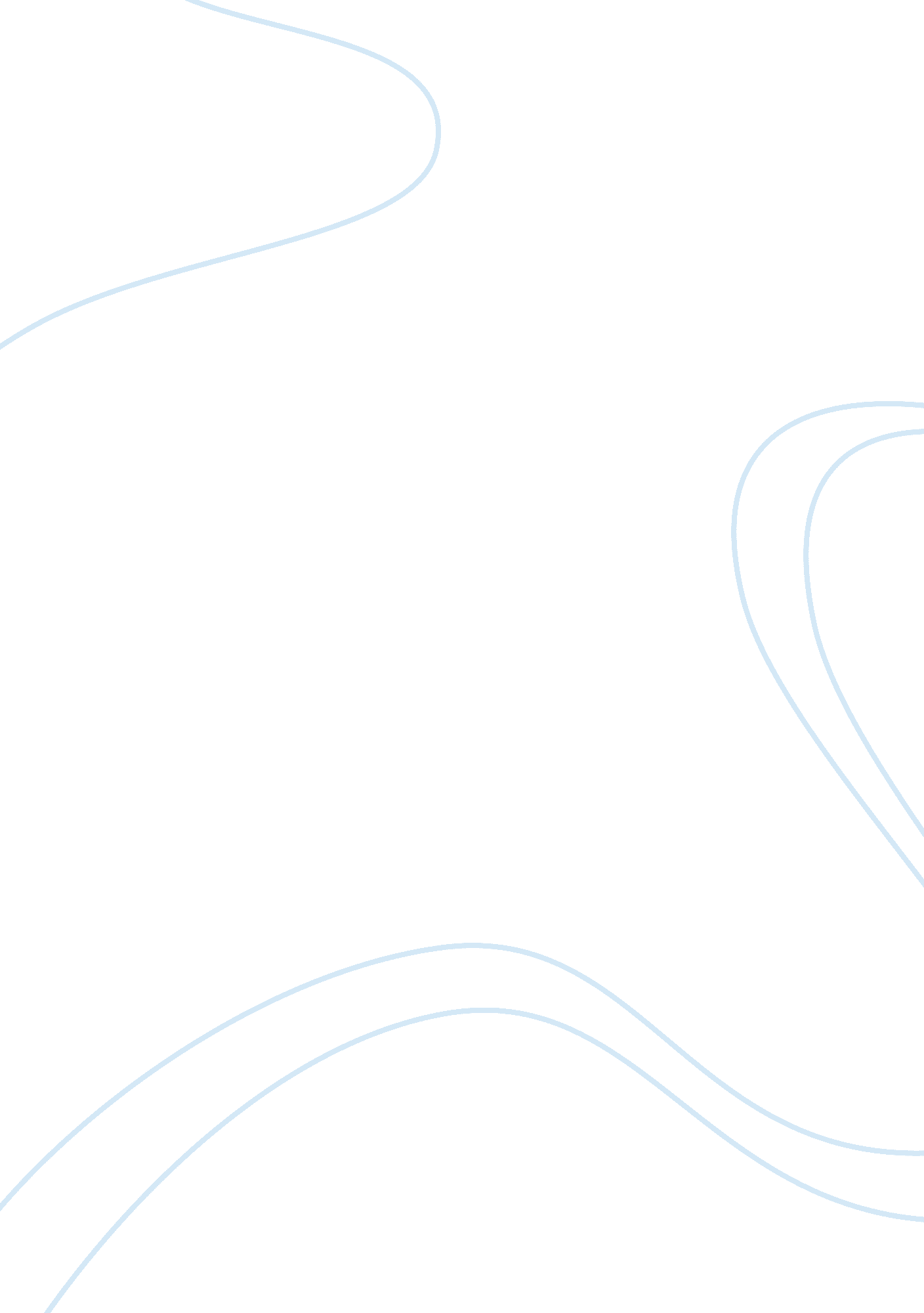 Systems analysis and designTechnology, Information Technology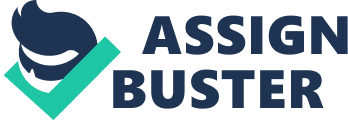 ID # Candi Keys “ A candi key is a column or multiple columns, which can describe the database record in unique form. A single relation can have multiple candidate keys” (Janssen). In this project the candidate that can be used to uniquely identify the records of the database are stock number, vehicle number and model. With these candidate keys, a user can uniquely identify the records of the database: 
Serial Number 
Candidate Keys 
01 
Stock Number 
02 
Vehicle Number 
03 
Model 
Primary Keys 
“ A primary key is the key through which users can uniquely identify the each record of the relation. In one relation there is only one primary key” (Chapple). In this project the primary key that can be used for the uniquely identification of whole record is stock number for stock relation, vehicle number for vehicle relation. 
Serial Number 
Primary Keys 
01 
Stock Number 
02 
Vehicle Number 
Foreign Keys 
Foreign key is also a primary key but it can be used in other relation for collecting information. This is known as primary key (sybase). In this project the foreign keys that can be used are stock number, vehicle number and model: 
Serial Number 
Primary Keys 
01 
Stock Number 
02 
Vehicle Number 
03 
Model 
Secondary keys 
In a relation there are several options for the selection of primary keys. In this scenario, the keys that are selected is known as primary key, and other keys are secondary keys and both of the these collectively known as secondary keys (programmerinterview. com). In this project following can be selected as the secondary keys. 
Serial Number 
Secondary Keys 
01 
Stock Number 
02 
Vehicle Number 
03 
Model 

Works Cited 
Chapple, Mike. DATABASES CATEGORIES. 13 02 2015. . 
Janssen, Cory. Candidate Key. 13 02 2015. . 
programmerinterview. com. What is the definition of a secondary key? 13 2 2015. . 
sybase. Foreign Key Example. 13 02 2015. . 